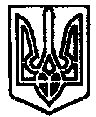 УКРАЇНАПОЧАЇВСЬКА  МІСЬКА  РАДАВОСЬМЕ  СКЛИКАННЯПЕРША   СЕСІЯДРУГЕ ПЛЕНАРНЕ ЗАСІДАННЯРІШЕННЯвід «    » грудня 2020 року	ПРОЄКТПро внесення змін до Цільової Програми «Оздоровлення тавідпочинку дітей Почаївської міської об’єднаної територіальної громади на 2019-2020 роки» Керуючись Порядком розроблення та виконання місцевих цільових програм, п.22 ст.26 Закону України «Про місцеве самоврядування в Україні», Законом України № 530-ІХ від 17.03.2020 року «Про внесення змін до деяких законодавчих актів України спрямованих на запобігання виникненню і поширенню коронавірусної хвороби (COVID -19)», Рішенням Почаївської міської ради №2711 від 30.10.2020 року «Про внесення змін до бюджету Почаївської міської ради на 2020 рік» сесія Почаївської міської радиВИРІШИЛА:1. Внести зміни до Цільової Програми « Оздоровлення та відпочинку дітей  Почаївської міської об’єднаної територіальної громади на 2019-2020 роки»  та викласти відповідні зміни  згідно додатку 1.2. Контроль за виконанням даного рішення покласти на постійну комісію з питань соціального економічного розвитку , інвестицій та бюджету.Петровський О. Н.                                                                                                      Додаток 1	до рішення сесії	Почаївської міської ради №	від  «     » грудня 2020 р.Зміни, що вносяться до Цільової Програми « Оздоровлення та відпочинку дітей Почаївської об’єднаної територіальної громади на 2019-2020 роки»1.	В паспорті програми:1.1. в комірці. Що відповідає загальному обсягу фінансування цифру « 200000» грн. замінити на цифру «90000»грн.;	1.2. в клітинці, що визначає відповідального виконавця програми, після слів « Почаївська міська рада»  доповнити наступними словами: « Відділ освіти молоді та спорту Почаївської міської ради.2.	У розділі 4:2.1.У першому реченні першого абзацу цифру « 200000» грн. замінити на цифру «90000» грн.	2.2.Таблицю викласти  у такій редакції:3. У роздлі 6 « Заходи програми» викласти в наступній редакції:	Секретар міської ради 					       С. М. МамчурДжерела фінансуванняПеріод виконання Програми та обсяг ресурсів Період виконання Програми та обсяг ресурсів Усього витрат на виконання програмиДжерела фінансування2019рік2020 рікОбсяг ресурсів, усього:90000090000місцевий бюджет90000090000державний бюджет-0Назва напряму діяльностіПерелік заходівСтрок виконання заходуВиконавціДжерела фінансуванняОрієнтовні обсяги фінансуванняОчікуваний результат1.Оздоровлення та відпочинок дітей.1.1.Розробити нову редакцію Положення про підбір та направлення дітей пільгових категорій на оздоровлення та відпочинок за рахунок коштів місцевого бюджету2019рікВідділ освіти  Почаївської міської радиБез фінансуванняРозроблено та затверджено нову редакцію Положення про підбір та направлення дітей пільгових категорій на оздоровлення та відпочинок1.Оздоровлення та відпочинок дітей.1.2 Придбання путівок до дитячих закладів оздоровлення та відпочинку для дітей, які потребують особливої соціальної уваги та підтримки.2019-2020Відділ освіти Почаївської міської радиМісцевий бюджет90000 грн.Охоплення організованим оздоровленням та відпочинком протягом літніх канікул дітей, які потребують особливої соціальної уваги та підтримки..1.Оздоровлення та відпочинок дітей.1.3. Постійно оновлювати базу даних дітей, які потребують особливої соціальної уваги та підтримки, та мають бути направлені на оздоровлення та відпочинок2019-2020 рокиВідділ освіти Почаївської  міської ради, опорний заклад Почаївська ЗОШ І-ІІІ ст.Без фінансуванняНаявність актуальної інформації щодо дітей, які найбільше потребують відпочинку та оздоровлення1.Оздоровлення та відпочинок дітей.1.4. Забезпечити проведення інформаційно-просвітницьких профілактичних заходів з дітьми та молоддю щодо пропаганди здорового способу життя, збереження репродуктивного здоров'я, профілактики соціально небезпечних хвороб, формування у молоді відповідальності за власне життя (бесід, лекцій, тренінгів, анкетувань)2019-2020 рокиВідділ освіти Почаївської міської ради , опорний заклад Почаївська ЗОШ І-ІІІ ст.Без фінансуванняЗбільшення рівня зацікавленості дітей у веденні здорового способу життя